附件12021年春季外语培训有关事项2021年春季，江西省外语培训中心与广东外语外贸大学出国留学培训部继续合作举办教育部公派生英语高级培训班。一、培训要求1.以全日制教育部公派生英语高级培训班的相同要求安排教学和考试；凡期末结业考试通过者颁发与全日制教育部公派生相同的结业证书和成绩单；2.以寒假集中及春季周末或短期脱产形式培训，总学时不低于362课时；3.结业考试时间初定于2021年6月下旬，与全日制教育部公派生的考试时间和要求相同。二、培训时间及地点培训共分三个阶段，学员必须全部参加。第一阶段和第三阶段集中培训，第二阶段的培训请学员根据授课安排并结合自己的时间和要求选择参加业余班或脱产班学习。在疫情防控形势允许的情况下，拟作以下教学安排：第一阶段（寒假集中培训阶段）报到时间和地点：2021年1月16日8:30--16:30，南昌市北京西路437号江西师范大学青山湖校区，成教大楼109室。入学测试时间：2021年1月17日上午8:30--11:00。授课时间：2021年1月18日--2月1日。授课地点：江西师范大学青山湖校区，由广外教师授课。第二阶段（分脱产班和业余班，请选择其中一种）1.业余班学习安排：授课地点：江西师大青山湖校区，由江西师大教师授课。授课时间：2021年3月6日--6月12日，每周三晚、周六全天（含晚上）上课。2.脱产班学习安排：授课地点：江西师大青山湖校区，由江西师大教师授课。授课时间：2021年5月10日—6月12日，每周一至周六全天上课。第三阶段（考前培训阶段）授课地点：广东外语外贸大学，由广外教师授课。授课时间：根据广外的授课安排待定（初定8天）。三、教学管理1.凡是报名参加培训的学员，均需通过入学水平测试，未达标者不予入学。2.据国家留学基金委的要求，学习期间，学员应严格遵守教学管理制度，原则上不准请事假，原单位不应再安排工作，例如指导学生论文、短期出国工作、继续承担科研项目或其它任何会议等。凡违反教学管理制度、缺勤累计超过30课时者，取消结业考试资格。 四、相关费用1.培训班学费8600元（含教材、资料费）。2.缴费方式:现场统一刷卡,不接受现金。3.培训期间食宿费用自理。五、联系方式江西省外语培训中心地址：南昌市北京西路437号江西师范大学青山湖校区成教大楼109室。联系方式:江西省外语培训中心:  0791-88506254联系人：刘晓兰13879189516   欧阳惠云 13870975346 温馨提示：请有意参加本次培训的高校教师扫码加入以下qq 群（入群时请注明学校和姓名）：2021春广外班（江西）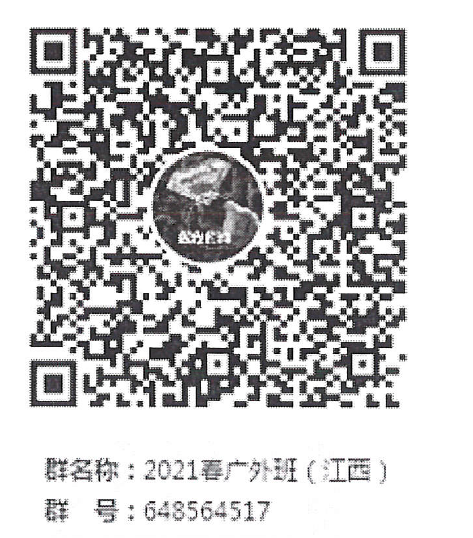 